Devamsızlık Üzerinde Neden Duruyoruz?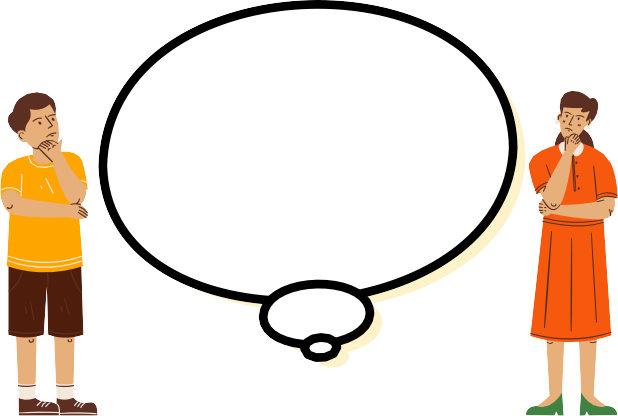 EBEVEYN	EBEVEYNDevamsızlık ile okulu terk etme arasında güçlü bir ilişki vardır.Devamsızlık yanında başarısızlığı getiriyor.Öğrenci devamsızlık yaptığı zamanlarda riskli ortamlarda bulunabilir.Devamsızlık başarısızlığı, başarısızlık da okul terkini beraberinde getirebiliyor.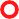 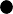 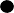 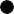 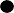 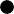 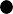 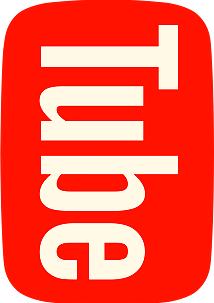 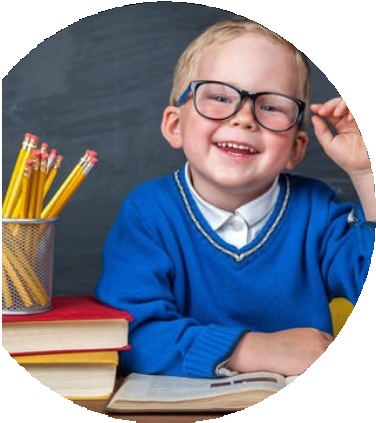 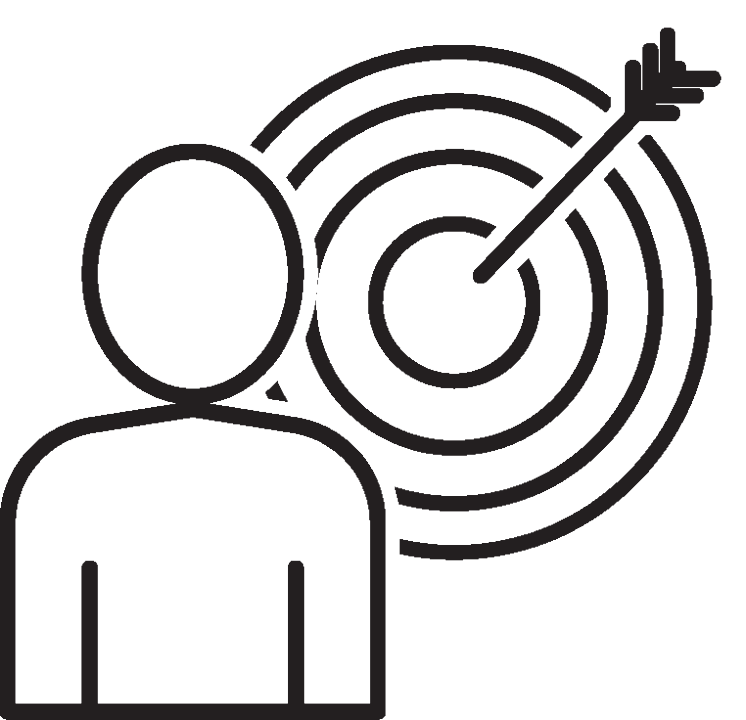 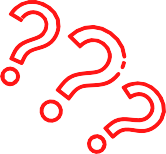 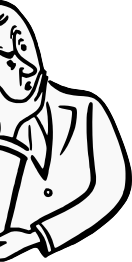 Okul Psikolojik Danışmanı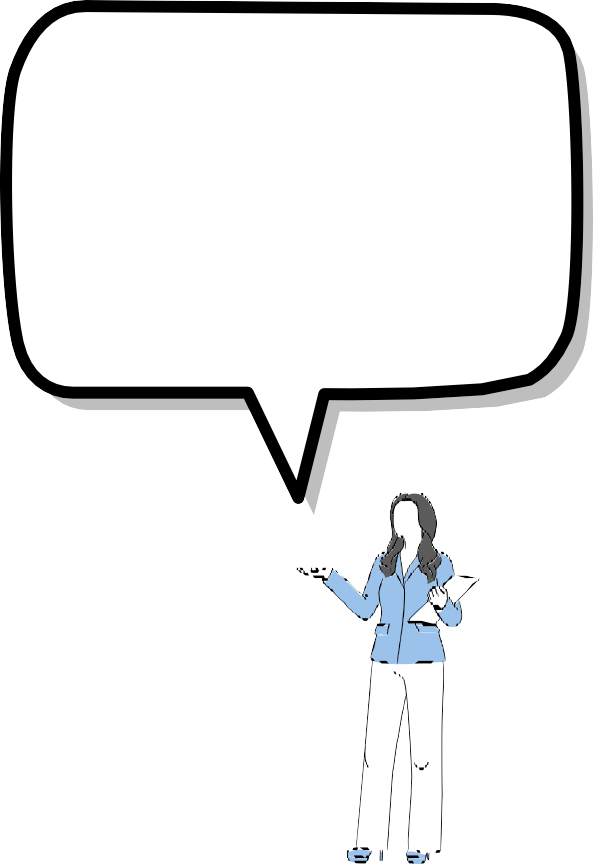  DEVAMSIZLIK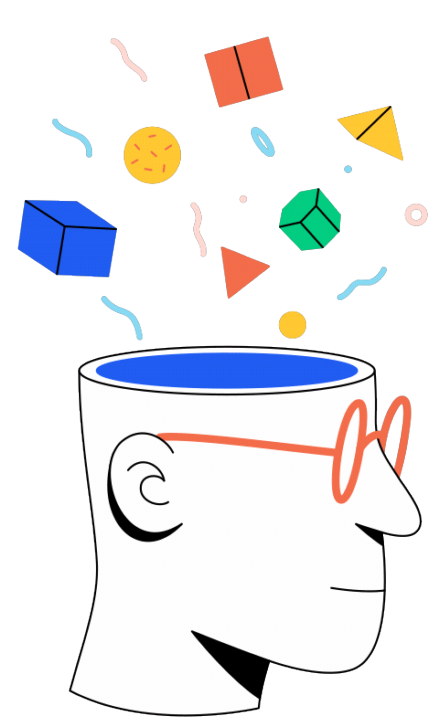 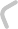 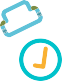 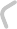 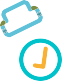 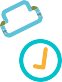 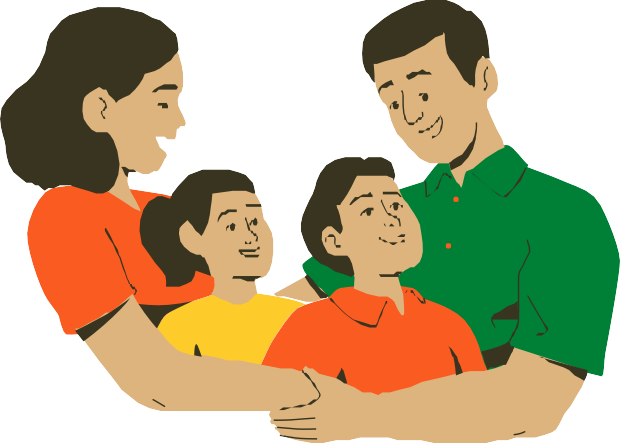 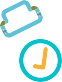 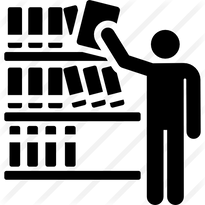  NEDENLERİSağlık sorunlarıOlumsuz arkadaşlık ilişkileriD e r s l e r i n e y e t e r i n c e h a z ı r l a n a m a m aDüşük akademik başarıBazı derslerin ilgisini çekmemesiAilevi sorunlar yüzünden Okulda yaşanan zorbalıklar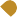 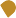 A İLEYE DÜŞEN SORUMLULUKLAR ve ÖNERİLERİMİZÇocuklarınızı dinleyinİlgi ve sevginizi gösterinÇocuklarınızla verimli zaman dilimleri geçirinAile içi iletişiminizi güçlendirinKendiniziTANIYINÇocuğunuzuDevam/Devamsızlık durumunuİZLEYİNAkademik başarısını Ani değişiklikleriniProblem çözme yollarınıKAYNAKÇAİlköğretimde Öğrenci Devamsızlığının Azaltılması (MEB / UNICEF / EĞİTİM REFORMU GİRİŞİMİ)